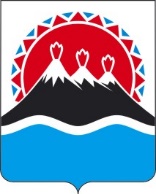 П О С Т А Н О В Л Е Н И ЕПРАВИТЕЛЬСТВАКАМЧАТСКОГО КРАЯг. Петропавловск-КамчатскийПРАВИТЕЛЬСТВО ПОСТАНОВЛЯЕТ:1. Внести в государственную программу Камчатского края «Содействие занятости населения Камчатского края», утвержденную постановлением Правительства Камчатского края от 11.11.2013 № 490-П, изменения согласно приложению к настоящему постановлению.2. Настоящее постановление вступает в силу после дня его официального опубликования.                                                                     Приложение к постановлению                                                                      Правительства Камчатского края                                                                      от [Дата регистрации] № [Номер документа]Изменения в государственную программу Камчатского края «Содействие занятости населения Камчатского края», утвержденную постановлением Правительства Камчатского края от 11.11.2013 № 490-П (далее – Программа)1. В паспорте Программы:1) в пункте 8 позиции «Иные участники Программы» слова «, находящихся под риском увольнения» исключить;2) пункт 10 позиции «Подпрограммы Программы» изложить в следующей редакции:«10) подпрограмма А «Дополнительные меры поддержки в виде профессионального обучения и дополнительного профессионального образования, предоставляемые отдельным категориям граждан в связи с проведением специальной военной операции»;3) позицию «Объемы бюджетных ассигнований Программы» изложить в следующей редакции: 2. Позицию «Объемы бюджетных ассигнований Подпрограммы 1» паспорта подпрограммы 1 «Активная политика занятости населения и социальная поддержка безработных граждан» изложить в следующей редакции:3. Позицию «Объемы бюджетных ассигнований Подпрограммы 4» паспорта подпрограммы 4 «Обеспечение реализации Программы» изложить в следующей редакции:4. Позицию «Объемы бюджетных ассигнований Подпрограммы 8» паспорта подпрограммы 8 «Повышение эффективности службы занятости в Камчатском крае» изложить в следующей редакции:5. В паспорте подпрограммы 9 «Поддержка рынка труда и занятости граждан в Камчатском крае»:1) в позиции «Иные участники Подпрограммы 9» слова «, находящихся под риском увольнения» исключить;2) в пункте 3 позиции «Задачи Подпрограммы 9» слова «, находящихся под риском увольнения» заменить словами «оборонно-промышленного комплекса»;3) в пункте 3 позиции «Целевые показатели (индикаторы) Подпрограммы 9» слова «, находящихся под риском увольнения» заменить словами «оборонно-промышленного комплекса»;4) в позиции «Ожидаемые результаты реализации Подпрограммы 9»:а) пункт 1 дополнить словами «: в 2022 году – 225 человек, в 2023 году – 177 человек»;б) пункт 2 дополнить словами «: в 2022 году – 73 человека, в 2023 году – 86 человек»;в) в пункте 3 слова «9 работников промышленных предприятий, находящихся под риском увольнения» заменить словами «в 2023 году 15 работников промышленных предприятий оборонно-промышленного комплекса».6. В паспорте подпрограммы А «Дополнительные меры поддержки членам семей участников специальной военной операции на территориях Донецкой Народной Республики, Луганской Народной Республики и Украины по профессиональному обучению и дополнительному профессиональному образованию»:1) наименование изложить в следующей редакции:«Дополнительные меры поддержки в виде профессионального обучения и дополнительного профессионального образования, предоставляемые отдельным категориям граждан в связи с проведением специальной военной операции» (далее – Подпрограмма А)»;2) позицию «Цели Подпрограммы А» изложить в следующей редакции:3) позицию «Задачи Подпрограммы А» дополнить словом «, военнослужащих»;4) в пункте 1 позиции «Целевые показатели (индикаторы) Подпрограммы А» слова «граждан, относящихся к членам семей военнослужащих» заменить словами «членов семей военнослужащих и военнослужащих»;5) в пункте 1 позиции «Ожидаемые результаты реализации Подпрограммы А» слова «членов семей военнослужащих» заменить словами «граждан из числа членов семей военнослужащих и военнослужащих».7. В таблице приложения 1 к Программе:1) в строке 8.3 раздела «Подпрограмма 9 «Поддержка рынка труда и занятости граждан в Камчатском крае»:а) в графе 2 слова «, находящихся под риском увольнения» заменить словами «оборонно-промышленного комплекса»;б) в графе 6 цифру «9» заменить цифрой «15»;2) строку 9 изложить в следующей редакции:«»;3) в графе 2 строки 9.1 слова «граждан, относящихся к членам семей военнослужащих» заменить словами «членов семей военнослужащих и военнослужащих».8. В таблице приложения 2 к Программе:1) в графе 6 строки 9.3 раздела «Подпрограмма 9 «Поддержка рынка труда и занятости граждан в Камчатском крае» слова «, находящихся под риском увольнения,» заменить словами «оборонно-промышленного комплекса»;2) строку 10 изложить в следующей редакции:«»;3) в строке 10.1:а) графу 2 дополнить словами « и военнослужащих»;б) в графе 6 после слов «членов семей военнослужащих» дополнить словами « и военнослужащих».9. Приложение 5 к Программе изложить в следующей редакции:[Дата регистрации]№[Номер документа]О внесении изменений в государственную программу Камчатского края «Содействие занятости населения Камчатского края», утвержденную постановлением Правительства Камчатского края от 11.11.2013 № 490-П Председатель Правительства Камчатского края[горизонтальный штамп подписи 1]  Е.А. Чекин«Объемы бюджетных ассигнований Программыобъем бюджетных ассигнований на реализацию Программы составляет 3 617 491,10496 тыс. рублей, в том числе за счет средств:   федерального бюджета (по согласованию) –1 351 273,10000 тыс. рублей, из них по годам:2021 год – 294 010,90000 тыс. рублей;2022 год – 270 551,10000 тыс. рублей;2023 год – 251 061,00000 тыс. рублей;2024 год – 371 671,60000 тыс. рублей;2025 год – 163 978,50000 тыс. рублей;краевого бюджета – 2 266 218,00496 тыс. рублей, из них по годам:  2021 год – 417 184,96719 тыс. рублей;2022 год – 405 882,04607 тыс. рублей;2023 год – 478 021,82690 тыс. рублей;2024 год – 481 088,90889 тыс. рублей;2025 год – 484 040,25591 тыс. рублей».«Объемы бюджетных ассигнований Подпрограммы 1объем бюджетных ассигнований на реализацию Подпрограммы 1 составляет 2 664 549,71839 тыс. рублей, в том числе за счет средств:   федерального бюджета (по согласованию) –                   879 645,70000 тыс. рублей, из них по годам:2021 год – 229 884,60000 тыс. рублей;2022 год – 169 971,50000 тыс. рублей;2023 год – 152 167,60000 тыс. рублей;2024 год – 163 643,50000 тыс. рублей;2025 год – 163 978,50000 тыс. рублей;  краевого бюджета – 1 784 904,01839 тыс. рублей,из них по годам: 2021 год – 339 304,58122 тыс. рублей;2022 год – 327 063,19298 тыс. рублей;2023 год – 367 025,31919 тыс. рублей;2024 год – 371 987,35000 тыс. рублей;2025 год – 379 523,57500 тыс. рублей».«Объемы бюджетных ассигнований Подпрограммы 4объем бюджетных ассигнований на реализацию Подпрограммы 4 за счет средств краевого бюджета составляет 432 361,57484 тыс. рублей, из них по годам:   2021 год – 71 009,45253 тыс. рублей;2022 год – 70 936,98578 тыс. рублей;2023 год – 97 151,08458 тыс. рублей;2024 год – 96 507,97104 тыс. рублей;2025 год – 96 756,08091 тыс. рублей».«Объемы бюджетных ассигнований Подпрограммы 8объем бюджетных ассигнований на реализацию Подпрограммы 8 составляет 145 815,75758 тыс. рублей, в том числе за счет средств:   федерального бюджета (по согласованию) –                   144 357,60000 тыс. рублей, из них по годам:2022 год – 4 950,00000 тыс. рублей;2023 год – 0,00000 тыс. рублей;2024 год – 139 407,60000 тыс. рублей;краевого бюджета – 1 458,15758 тыс. рублей, из них по годам: 2022 год – 50,00000 тыс. рублей;2023 год – 0,00000 тыс. рублей;2024 год – 1 408,15758 тыс. рублей».«Цели Подпрограммы Асохранение занятости, содействие в трудоустройстве или открытии собственного дела: 1) членам семей военнослужащих, лиц, проходящих службу в подразделениях войск национальной гвардии Российской Федерации и имеющим специальное звание полиции, лиц, проходящих службу в органах Федеральной службы безопасности Российской Федерации, включенных в списки личного состава воинских частей, а также указанных подразделений и органов, находящихся на территории Камчатского края, добровольцев, а также лиц, заключивших контракт о пребывании в добровольческом формировании (о добровольном содействии в выполнении задач, возложенных на Вооруженные Силы Российской Федерации), направленных в установленном порядке с территории Камчатского края для участия в специальной военной операции, проводимой Вооруженными Силами Российской Федерации с 24 февраля 2022 года, а также погибших военнослужащих и добровольцев (далее – члены семей военнослужащих);2) военнослужащим и добровольцам, принимавшим участие в специальной военной операции, не состоящим в трудовых (служебных) отношениях и не признанным в установленном законом порядке безработными на момент обращения за дополнительными мерами поддержки (далее – военнослужащие)»;9.Подпрограмма А «Дополнительные меры поддержки в виде профессионального обучения и дополнительного профессионального образования, предоставляемые отдельным категориям граждан в связи с проведением специальной военной операции»10.Подпрограмма А «Дополнительные меры поддержки в виде профессионального обучения и дополнительного профессионального образования, предоставляемые отдельным категориям граждан в связи с проведением специальной военной операции»